,                                                                                  Приложение№ 1 к ПостановлениюАдминистрации Успенского сельсоветаот « 23 » августа 2021 № 17ПОРЯДОКФОРМИРОВАНИЯ ПЕРЕЧНЯ НАЛОГОВЫХ РАСХОДОВ АДМИНИСТРАЦИИ УСПЕНСКОГО СЕЛЬСОВЕТА И ОЦЕНКИ НАЛОГОВЫХРАСХОДОВ АДМИНИСТРАЦИИ УСПЕНСКОГО СЕЛЬСОВЕТАI. Общие положения1. Настоящий Порядок определяет порядок формирования перечня налоговых расходов администрации Успенского сельсовета2. В целях настоящего Порядка применяются следующие понятия: «нормативные характеристики налоговых расходов» - сведения о положениях нормативных правовых актов, которыми предусматриваются налоговые льготы, наименование налогов по которым установлены льготы, категориях плательщиков, для которых предусмотрены льготы, а также иные характеристики по перечню согласно приложению к настоящему Порядку;«паспорт налогового расхода» - совокупность данных о нормативных, фискальных и целевых характеристиках налогового расхода;«перечень налоговых расходов» - документ, содержащий сведения о распределении налоговых расходов муниципального образования в соответствии с целями муниципальных программ муниципального образования, структурных элементов муниципальных программ муниципального образования и (или), целями социально-экономической политики муниципального образования, не относящимися к муниципальным программам муниципального образования;«социальные налоговые расходы» - целевая категория налоговых расходов, включающая налоговые расходы, предоставляемые отдельным социально незащищенным группам населения;«стимулирующие налоговые расходы»- целевая категория налоговых расходов, предполагающих стимулирование экономической активности субъектов предпринимательской деятельности и последующее увеличение доходов местного бюджета;«технические налоговые расходы» - целевая категория налоговых расходов, предполагающих уменьшение расходов плательщиков, имеющих право на льготы, финансовое обеспечение которых осуществляется в полном объеме или частично за счет местного бюджета;«целевые характеристики налоговых расходов» - сведения о целевой категории налоговых расходов, целях предоставления плательщикам налоговых льгот, а также иные характеристики, предусмотренные приложением к настоящему Порядку;«фискальные характеристики налоговых расходов» - сведения об объеме льгот, предоставленных плательщикам, о численности получателей льгот, об объеме налогов, сборов, задекларированных ими для уплаты в местный бюджет, а также иные характеристики, предусмотренные приложением к настоящему Порядку.3. В целях оценки налоговых расходов Администрация Успенского сельсовета (далее – Администрация):1) формирует перечень налоговых расходов Успенского сельсовета;2) обеспечивает сбор и формирование информации о нормативных, целевых и фискальных характеристиках налоговых расходов Успенского сельсовета, необходимой для проведения их оценки, в том числе формирует оценку объемов налоговых расходов за отчетный финансовый год, а также оценку объемов налоговых расходов на текущий финансовый год, очередной финансовый год и плановый период;3) определяет правила формирования информации о нормативных, целевых и фискальных характеристиках налоговых расходов, подлежащей включению в паспорта налоговых расходов Успенского сельсовета;4) определяет порядок обобщения результатов оценки эффективности налоговых расходов.5) формируют паспорта налоговых расходов, содержащие информацию, предусмотренную приложением к настоящему Порядку;6) осуществляют оценку эффективности налоговых расходов и направляют результаты такой оценки в Администрацию.4. В целях оценки налоговых расходов Успенского сельсовета главные администраторы доходов бюджета представляют в Администрацию информацию о фискальных характеристиках налоговых расходов за отчетный финансовый год, а также информацию о стимулирующих налоговых расходах за 6 лет, предшествующих отчетному финансовому году.II. Формирование перечня налоговых расходов5. Проект перечня налоговых расходов на очередной финансовый год и плановый период формируется Администрацией до указать дату.6. Сформированный перечень в срок не позднее 7 рабочих дней после завершения формирования размещается на официальном сайте Администрации  Успенского сельсовета в информационно-телекоммуникационной сети «Интернет».7. Уточненный перечень налоговых расходов формируется в срок до 1 октября текущего финансового года (в случае уточнения структуры муниципальных программ в рамках формирования проекта решения о бюджете Успенского сельсовета на очередной финансовый год и плановый период) и до 15 декабря текущего финансового года (в случае уточнения структуры муниципальных программ в рамках рассмотрения и утверждения проекта решения о бюджете Успенского сельсовета на очередной финансовый год и плановый период).III. Порядок оценки налоговых расходов8. Методики оценки эффективности налоговых расходов разрабатываются и утверждаются Администрацией Успенского сельсовета.9. В целях оценки эффективности налоговых расходов Администрация формирует ежегодно, до 15 ноября, оценку объемов налоговых расходов за отчетный финансовый год, оценку объемов налоговых расходов на текущий финансовый год, очередной финансовый год и плановый период, а также информацию о значениях фискальных характеристик налоговых расходов на основании информации главных администраторов доходов бюджета Успенского сельсовета. Оценка эффективности налоговых расходов  включает:1) оценку целесообразности налоговых расходов;2) оценку результативности налоговых расходов.10. Критериями целесообразности налоговых расходов являются:1) соответствие налоговых расходов целям муниципальных программ, структурных элементов муниципальных программ и (или) целям социально-экономической политик Успенского сельсовета, не относящимся к муниципальным программам;2) востребованность плательщиками представленных льгот, которая характеризуется соотношением численности плательщиков, воспользовавшихся правом на льготы, и общей численности плательщиков за пятилетний период.11. В случае несоответствия налоговых расходов муниципального образования хотя бы одному из критериев, указанных в пункте 10 настоящего Порядка, Администрация вносит предложения о сохранении (уточнении, отмене) льгот для плательщиков.12. В качестве критерия результативности налоговых расходов муниципального образования определяется как минимум один показатель (индикатор) достижений целей муниципальной программы Успенского сельсовета и (или) целей социально-экономической политики муниципального образования, не относящихся к муниципальным программам, либо иной показатель (индикатор), на значение которого оказывают влияние налоговые расходы Успенского сельсовета.Оценке подлежит вклад предусмотренных для плательщиков льгот в изменение значения показателя (индикатора) достижений целей муниципальной программы Успенского сельсовета и (или) целей социально-экономической политики Успенского сельсовета, не относящихся к муниципальным программам, который рассчитывается как разница между значением указанного показателя (индикатора) с учетом льгот и значением указанного показателя (индикатора) без его учета.13. Оценка результативности налоговых расходов Успенского сельсовета включает оценку бюджетной эффективности налоговых расходов Успенского сельсовета.14. В целях оценки бюджетной эффективности налоговых расходов Успенского сельсовета осуществляется сравнительный анализ результативности предоставления льгот и результативности применения альтернативных механизмов достижения целей муниципальной программы муниципального образования и (или) целей социально-экономической политики Успенского сельсовета, не относящихся к муниципальным программам Успенского сельсовета, включающий сравнение объемов расходов бюджета Успенского сельсовета в случае применения альтернативных механизмов достижения целей муниципальной программы Успенского сельсовета и (или) целей социально-экономической политики Успенского сельсовета, не относящихся к муниципальным программам Успенского сельсовета, и объемов предоставленных льгот (расчет прироста показателя (индикатора) достижения целей муниципальной программы Успенского сельсовета и (или) целей социально-экономической политики Успенского сельсовета не относящихся к муниципальным программам Успенского сельсовета, на 1 рубль налоговых расходов Успенского сельсовета и на 1 рубль расходов бюджета Успенского сельсовета для достижения того же показателя (индикатора) в случае применения альтернативных механизмов).15. В качестве альтернативных механизмов достижения целей муниципальных программ Успенского сельсовета и (или) целей социально-экономической политики, не относящихся к муниципальным программа могут учитываться в том числе:субсидии или иные формы непосредственной финансовой поддержки плательщиков, имеющих право на льготы, за счет средств бюджета Успенского сельсовета предоставление муниципальных гарантий Успенского сельсовета по обязательствам плательщиков, имеющих право на льготы;совершенствование нормативного регулирования и (или) порядка осуществления контрольно-надзорных функций в сфере деятельности плательщиков, имеющих право на льготы; оценка совокупного бюджетного эффекта (самоокупаемости) налоговых расходов (в отношении стимулирующих налоговых расходов Успенского сельсовета 16. Оценка совокупного бюджетного эффекта (самоокупаемости) стимулирующих налоговых расходов Успенского сельсовета определяется отдельно по каждому налоговому расходу. В случае если для отдельных категорий плательщиков, имеющих право на льготы, предоставлены льготы по нескольким видам налогов, оценка совокупного бюджетного эффекта (самоокупаемости) налоговых расходов Успенского сельсовета определяется в целом в отношении соответствующей категории плательщиков, имеющих льготы.17. Оценка совокупного бюджетного эффекта (самоокупаемости) стимулирующих налоговых расходов Успенского сельсовета определяется в отношении налоговых расходов Успенского сельсовета, перечень которых формируется Администрацией, за период с начала действия для плательщиков соответствующих льгот или за 5 отчетных лет, а в случае, если указанные льготы действуют более 6 лет, - на дату проведения оценки эффективности налоговых расходов Успенского сельсовета (E) по следующей формуле: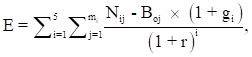 где:i - порядковый номер года, имеющий значение от 1 до 5;mi - количество плательщиков, воспользовавшихся льготой в i-м году;j - порядковый номер плательщика, имеющий значение от 1 до m;Nij - объем налогов, сборов и платежей, задекларированных для уплаты в бюджет муниципального образования j-м плательщиком в i-м году.В случае если на дату проведения оценки совокупного бюджетного эффекта (самоокупаемости) стимулирующих налоговых расходов муниципального образования для плательщиков, имеющих право на льготы, льготы действуют менее 6 лет, оцениваются (прогнозируются) по данным Администрации;B0j - базовый объем налогов, сборов, задекларированных для уплаты в бюджет муниципального образования j-м плательщиком в базовом году;gi - номинальный темп прироста доходов бюджета муниципального образования в i-м году по отношению к базовому году.Номинальный темп прироста доходов бюджета Успенского сельсовета от уплаты налогов, сборов и платежей в бюджет Успенского сельсовета в текущем году, очередном году и плановом периоде определяется исходя из реального темпа роста валового внутреннего продукта согласно прогнозу социально-экономического развития Успенского сельсовета на очередной финансовый год и плановый период, заложенному в основу решения о бюджете на очередной финансовый год и плановый период, а также целевого уровня инфляции, определяемого Центральным банком Российской Федерации на среднесрочную перспективу (4 процента).Номинальный темп прироста доходов бюджета Успенского сельсовета от уплаты налогов, сборов, платежей определяется Администрацией не позднее 15 ноября;r - расчетная стоимость среднесрочных рыночных заимствований муниципального образования, принимаемая на уровне 7,5 процента.18. Базовый объем налогов, сборов и платежей, задекларированных в бюджет муниципального образования j-м плательщиком в базовом году (B0j) рассчитывается по формуле:B0j = N0j + L0j,где:N0j - объем налогов, сборов, платежей, задекларированных для уплаты в бюджет муниципального образования j-м плательщиком в базовом году;L0j - объем льгот, предоставленных j-му плательщику в базовом году.Под базовым годом в настоящем Порядке понимается год, предшествующий году начала получения j-м плательщиком льготы, либо 6-й год, предшествующий отчетному году, если льготы предоставляются плательщику более 6 лет.19. Администрация в рамках методики оценки эффективности налогового расхода вправе предусматривать дополнительные критерии оценки бюджетной эффективности налогового расхода.20. По итогам оценки результативности формируется заключение:о значимости вклада налоговых расходов в достижение соответствующих показателей (индикаторов);о наличии (отсутствии) более результативных (менее затратных) альтернативных механизмов достижения поставленных целей и задач.По результатам оценки эффективности соответствующих налоговых расходов формулирует общий вывод о степени их эффективности и рекомендации о целесообразности их дальнейшего осуществления.Используемые исходные данные, результаты оценки эффективности налоговых расходов и рекомендации по результатам такой оценки представляются ежегодно в Администрацию в срок до 10 августа текущего финансового года.21. Результаты оценки налоговых расходов учитываются при оценке эффективности муниципальных программ в соответствии с Порядком разработки, реализации и оценки эффективности муниципальных программ.22. Администрация Успенского сельсовета обобщает результаты оценки и рекомендации по результатам оценки налоговых расходов.Результаты указанной оценки учитываются при формировании основных направлений бюджетной, налоговой политики Успенского сельсовета в части целесообразности сохранения (уточнения, отмены) соответствующих налоговых расходов в очередном финансовом году и плановом периоде.Приложение № 2к Порядку формирования перечня налоговых расходов Успенского сельсовета и оценки налоговых расходов Успенского сельсоветаПЕРЕЧЕНЬИНФОРМАЦИИ, ВКЛЮЧАЕМОЙ В ПАСПОРТ НАЛОГОВОГО РАСХОДА АДМИНИСТРАЦИИ УСПЕНСКОГО СЕЛЬСОВЕТА--------------------------------<*(1)> расчет по приведенной формуле осуществляется в отношении налоговых расходов, перечень которых определяется Администрацией.<*(2)> В случаях и порядке, предусмотренных пунктом 15 Порядка формирования перечня налоговых расходов Успенского сельсовета и оценки налоговых расходов Успенского сельсовета.<*(3)> Информация подлежит формированию и представлению в отношении налоговых расходов, перечень которых определяется Администрацией.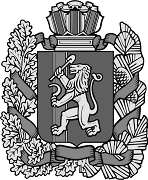                    АДМИНИСТРАЦИЯ УСПЕНСКОГО СЕЛЬСОВЕТА                              ИРБЕЙСКОГО РАЙОНА КРАСНОЯРСКОГО КРАЯ ПОСТАНОВЛЕНИЕ23.08.2021                                   д.Успенка                                    №17В соответствии со ст.174.3  Бюджетного кодекса Российской Федерации,  Федеральным законом от 06.10.2003 № 131-ФЗ «Об общих принципах организации местного самоуправления в Российской Федерации», постановлением Правительства Российской Федерации от 22.06.2019 № 796 «Об общих требованиях к оценке налоговых расходов субъектов Российской Федерации и муниципальных образований», руководствуясь Уставом Успенского сельсовета » ПОСТАНОВЛЯЮ:Утвердить Порядок формирования перечня налоговых расходов администрации Успенского сельсовета согласно приложению № 1 к настоящему постановлению.Утвердить Порядок оценки эффективности налоговых расходов администрации Успенского сельсовета согласно приложению № 2 к настоящему постановлению     3. Настоящее постановление  вступает в силу со дня его официального опубликования в газете «Ирбейская правда»      4. Контроль за исполнением настоящего постановления отставляю за     собой.Глава Успенского сельсовета                                                           И.И.АзароваНаименование характеристикиНаименование характеристикиИсточник данныхI. Нормативные характеристики налогового расхода муниципального образования (далее - налоговый расход)I. Нормативные характеристики налогового расхода муниципального образования (далее - налоговый расход)I. Нормативные характеристики налогового расхода муниципального образования (далее - налоговый расход)1Наименование налога, сбора, платежа, по которому предусматриваются налоговые льготы, освобождение и иные преференцииперечень налоговых расходов2Нормативный правовой акт, по которому предусматривается налоговая льгота, освобождение и иные преференции по налогам, сборам, платежамперечень налоговых расходов3Категории плательщиков налогов, сборов, платежей для которых предусмотрены налоговые льготы, освобождения и иные преференцииперечень налоговых расходов4Условия предоставления налоговых льгот, освобождений и иных преференций для плательщиков налогов, сборов, платежейАдминистрация муниципального образования5Целевая категория плательщиков налогов, сборов, платежей для которых предусмотрены налоговые льготы, освобождения и иные преференцииАдминистрация муниципального образования6Даты вступления в силу нормативных правовых актов, устанавливающих налоговые льготы, освобождения и иные преференции для плательщиков налогов, сборов, платежейАдминистрация муниципального образования7Даты вступления в силу нормативных правовых актов, отменяющих налоговые льготы, освобождения и иные преференции для плательщиков налогов, сборов и платежейАдминистрация муниципального образованияII. Целевые характеристики налогового расходаII. Целевые характеристики налогового расходаII. Целевые характеристики налогового расхода8Целевая категория налоговых расходовАдминистрация муниципального образования9Цели предоставления налоговых льгот, освобождений и иных преференций для плательщиков налогов, сборов, платежейАдминистрация муниципального образования10Наименования муниципальной программы (непрограммного направления деятельности), в рамках которой реализуются цели предоставления налогового расходаперечень налоговых расходов и данные Администрации муниципального образования11Наименования структурных элементов муниципальной программы, в рамках которых реализуются цели предоставления налогового расходаперечень налоговых расходов12Показатели (индикаторы) достижения целей предоставления налогового расхода, в том числе показатели муниципальной программы и ее структурных элементовАдминистрация муниципального образования13Фактическое значение показателей (индикаторов) достижения целей предоставления налогового расхода, в том числе показателей муниципальной программы и ее структурных элементовАдминистрация муниципального образования14Прогнозные (оценочные) значения показателей (индикаторов) достижения целей предоставления налогового расхода, в том числе показателей муниципальной программы и ее структурных элементов, на текущий финансовый год, очередной финансовый год и плановый периодАдминистрация муниципального образованияIII. Фискальные характеристики налогового расходаIII. Фискальные характеристики налогового расходаIII. Фискальные характеристики налогового расхода15Фактический объем налогового расхода за год, предшествующий отчетному финансовому году (тыс. рублей)данные главного администратора доходов, финансового органа <*(2)>16Оценка фактического объема налогового расхода на текущий финансовый год, очередной финансовый год и плановый период (тыс. рублей)данные финансового органа17Фактическая численность получателей налогового расхода в году, предшествующем отчетному финансовому году (единиц) <*(3)>данные главного администратора доходов18Фактическая численность плательщиков налога, сбора и платежа, по которому предусматривается налоговый расход, в году, предшествующем отчетному финансовому году (единиц)данные главного администратора доходов19Базовый объем налогов, сборов и платежа, задекларированных для уплаты получателями налоговых расходов, в бюджет района по видам налогов, сборов и платежа (тыс. рублей)данные главного администратора доходов20Объем налогов, сборов и платежа, задекларированных для уплаты получателями соответствующего налогового расхода за шесть лет, предшествующих отчетному финансовому году (тыс. рублей)данные главного администратора доходов